Grupa Jabłuszka   27.04.2020rTematyka kompleksowa: POLSKA TO MÓJ DOMZajęcia z zakresu MOWY I PLASTYKI                                                     W tym tygodniu będziemy rozmawiać o Polsce- kraju, w którym mieszkamy oraz o zbliżającym się święcie Konstytucji 3 maja. Jest to nasze bardzo ważne święto narodowe i w związku z nim przypomnimy sobie dzisiaj  jakie są symbole narodowe , jak wygląda mapa Polski, jakich znamy Wielkich Polaków i co jeszcze wiąże się z Polską. Przeczytajcie razem z rodzicami wiersz i porozmawiajcie o tym, jak wygląda Polska.  Piękna Polska Izabela Michta Między górami a wielką wodą drogi przez piękne tereny wiodą. Są tam mazurskie wielkie jeziora, króluje dzika fauna i flora. W lasach możecie zobaczyć dzika, sarnę, dzięcioła, lisa i żbika. Tam, gdzie od dawna ludzie mieszkają, bloki wysokie i sklepy mają. Pną się do góry wielkie kominy, a w tle majaczą zamku ruiny. Wszystko w tym kraju spotkać możecie: śnieżycę zimą, bociany w lecie… Piękne muzea, parki, pomniki, pola uprawne, dźwigi, ciągniki, statek na wielkiej morskiej mieliźnie… Na polskich ziemiach, w naszej Ojczyźnie! Wiele tu wojen było i głodu, kraj nasz grabiono z zachodu i wschodu. Były dni chwały oraz zwątpienia… Jedno się jednak nigdy nie zmienia: wszyscy Polacy, duzi czy mali, siłę i męstwo we krwi dostali. W piersiach nam biją uczynne serca, przez które dobroć wszystkim się wwierca. Warto być dumnym z takiego kraju, w którym od wieków jest już w zwyczaju pomagać tym, co mniej od nas mają                                                                                                                i dawać – nawet, gdy nam nie dają.A teraz popatrzcie na poniższe ilustracje i przypomnijcie sobie nasze narodowe symbole.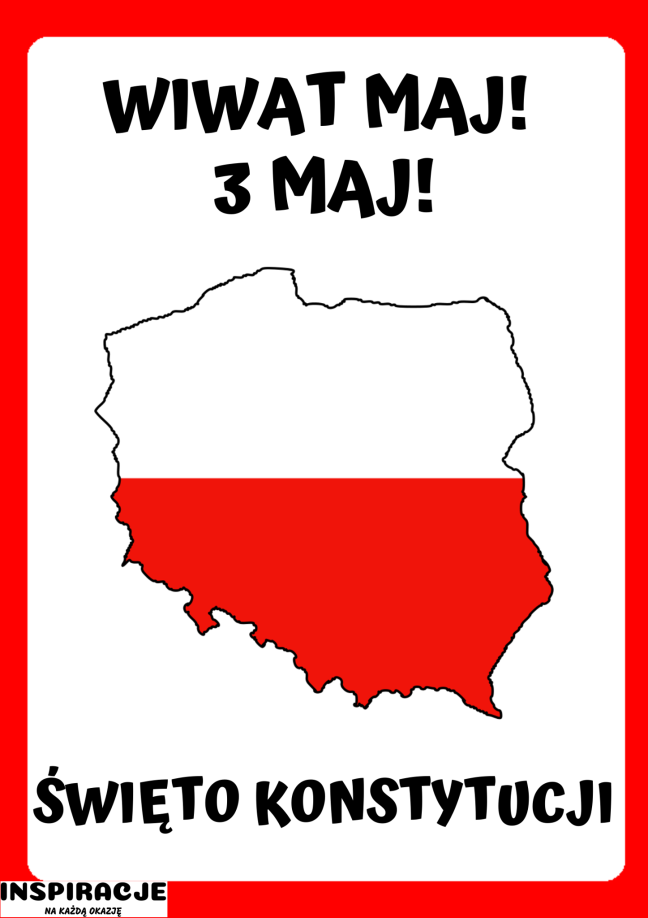 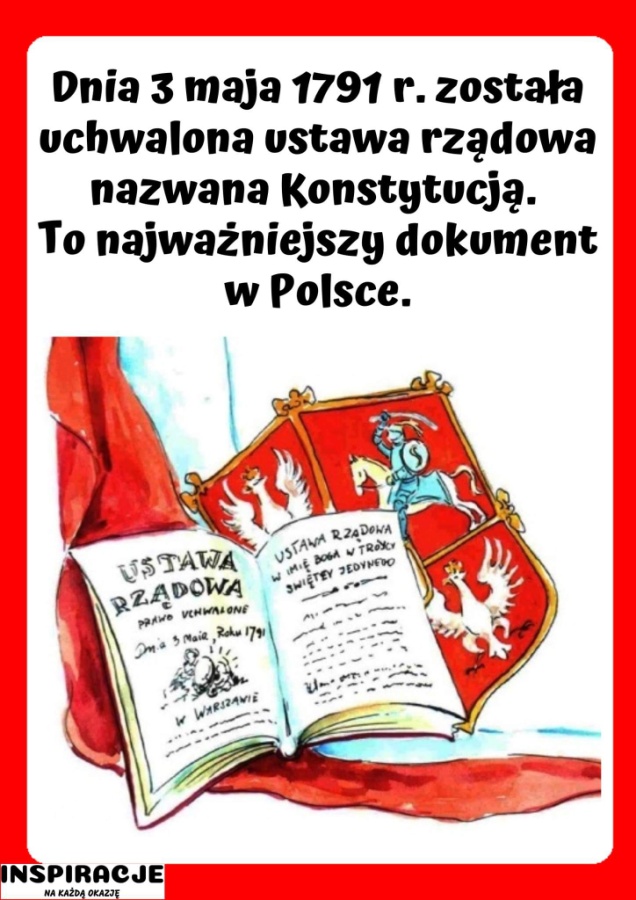 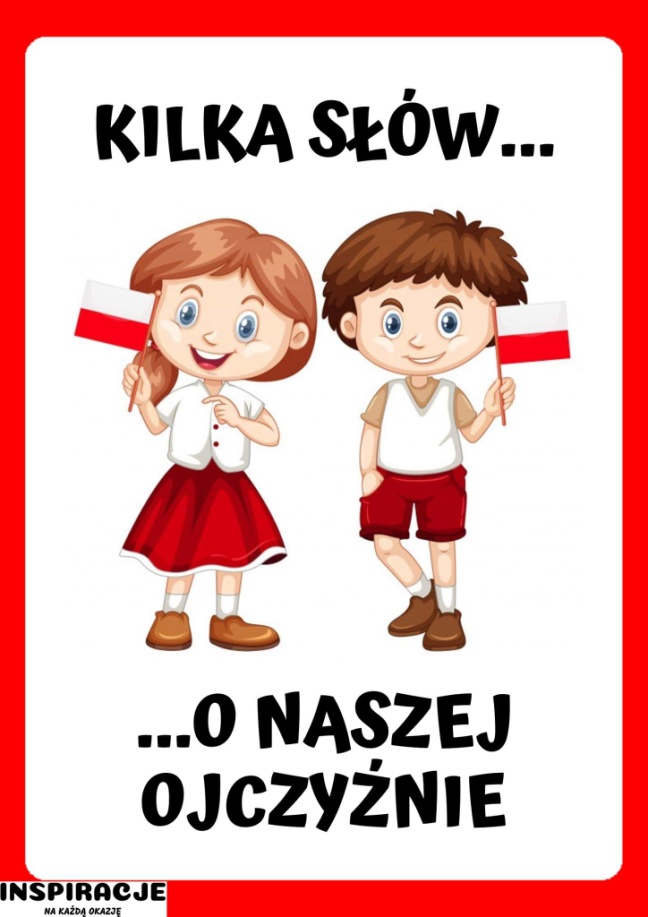 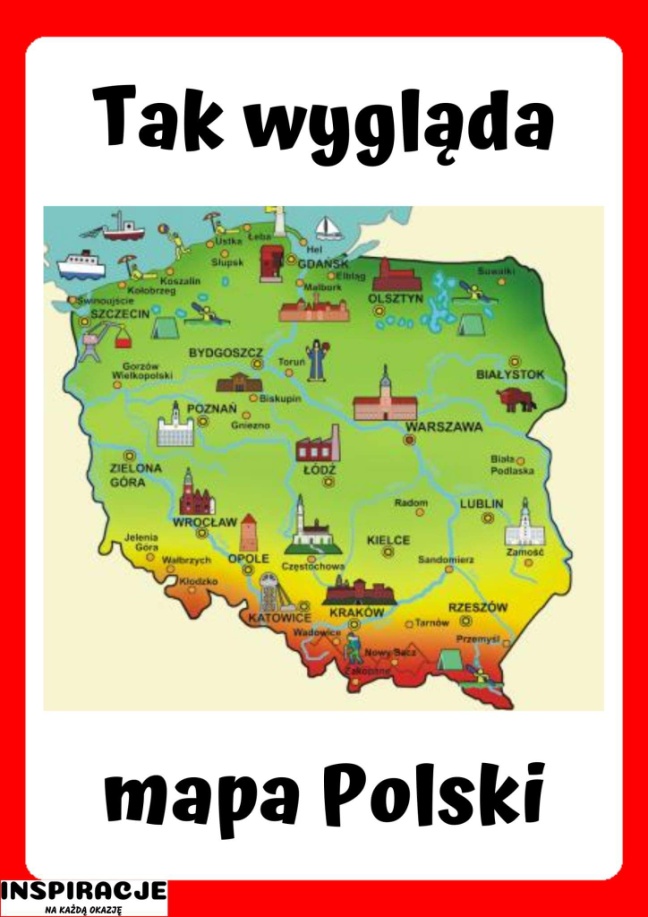 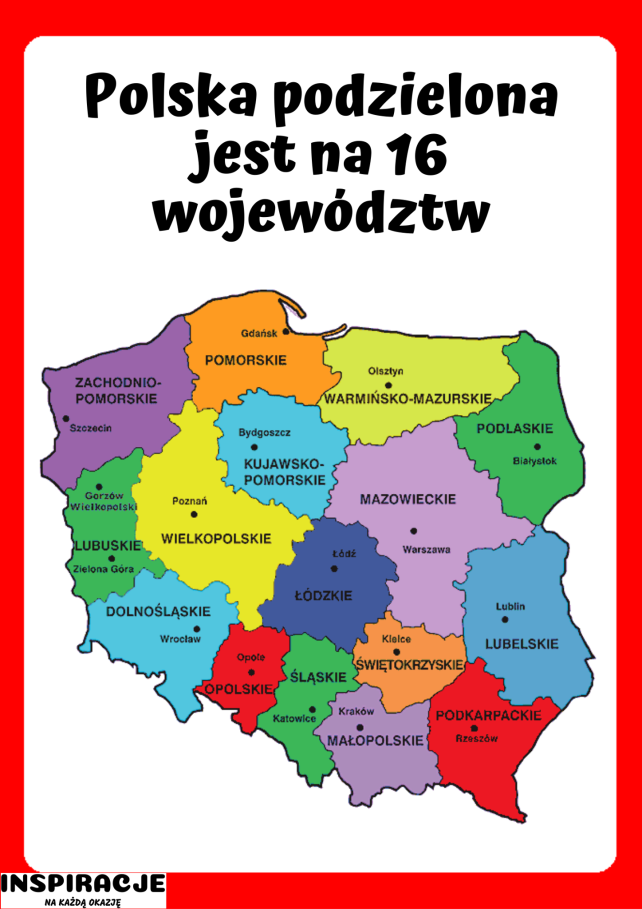 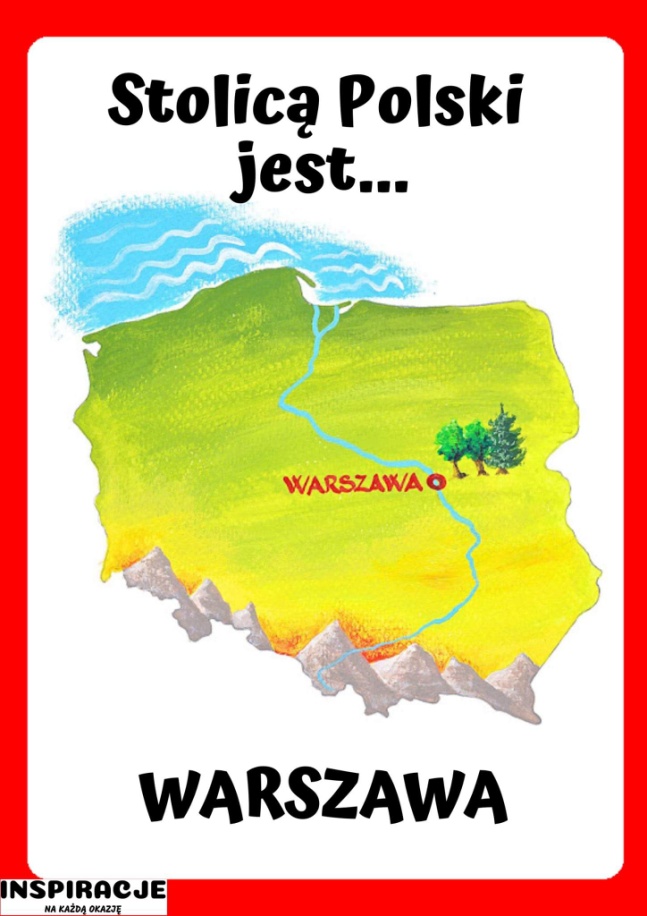 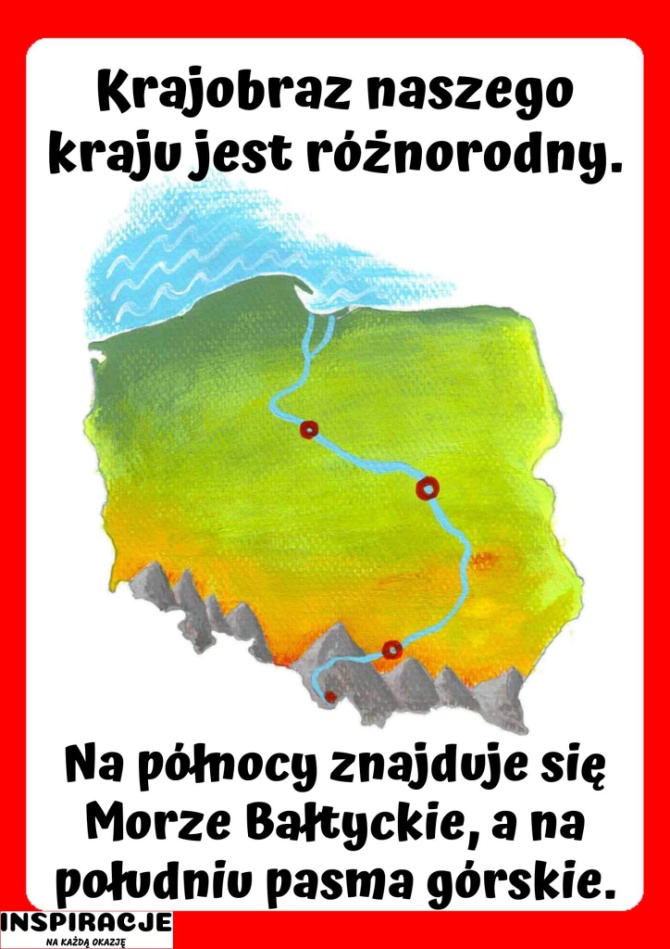 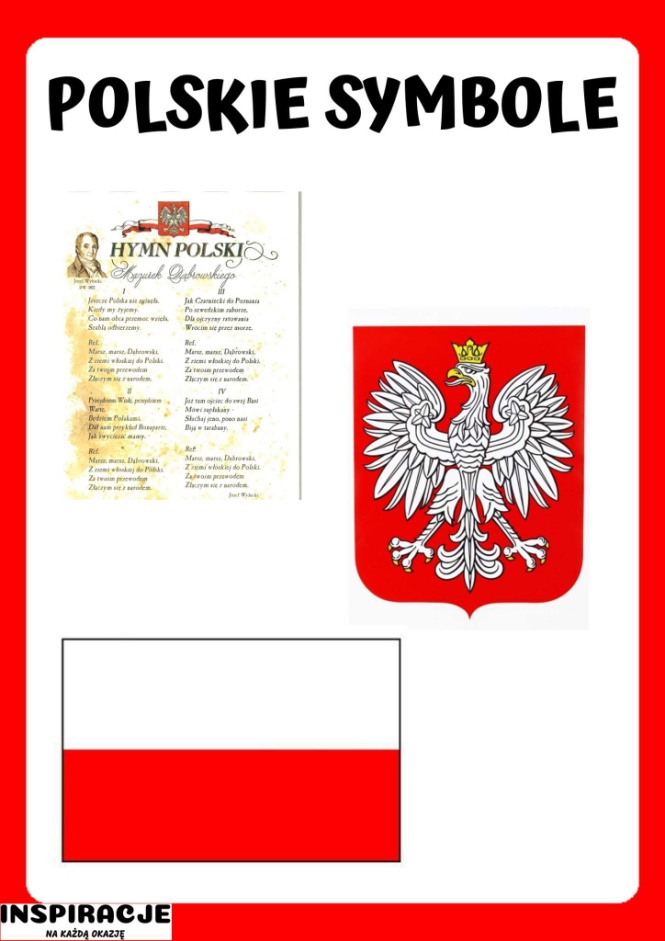 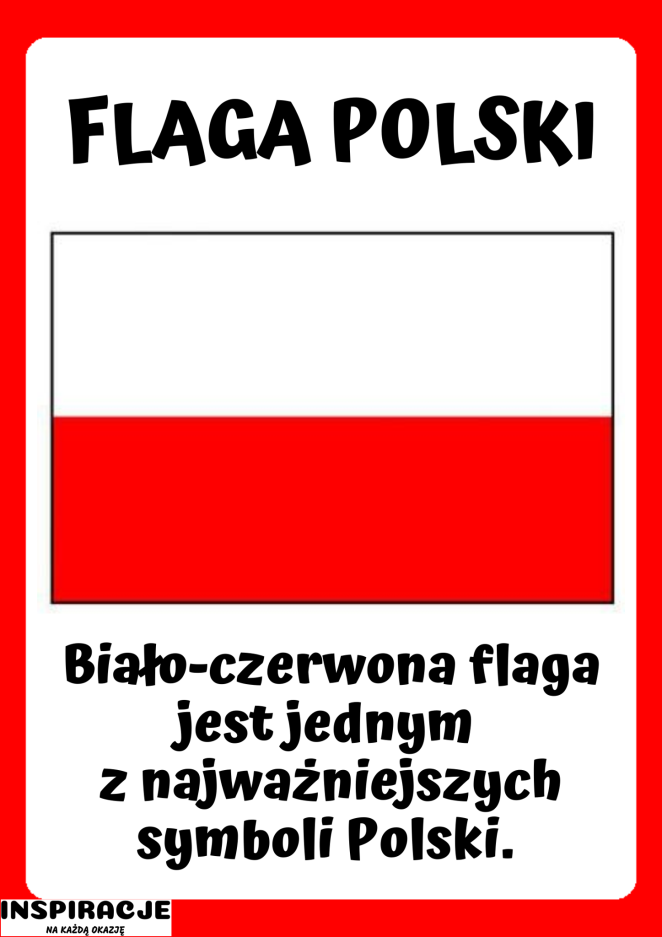 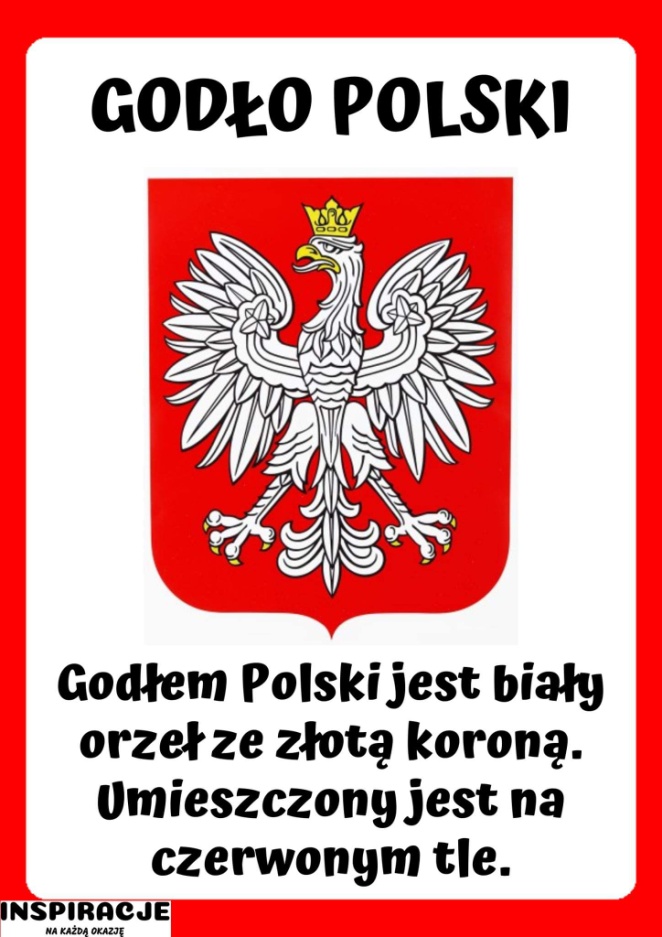 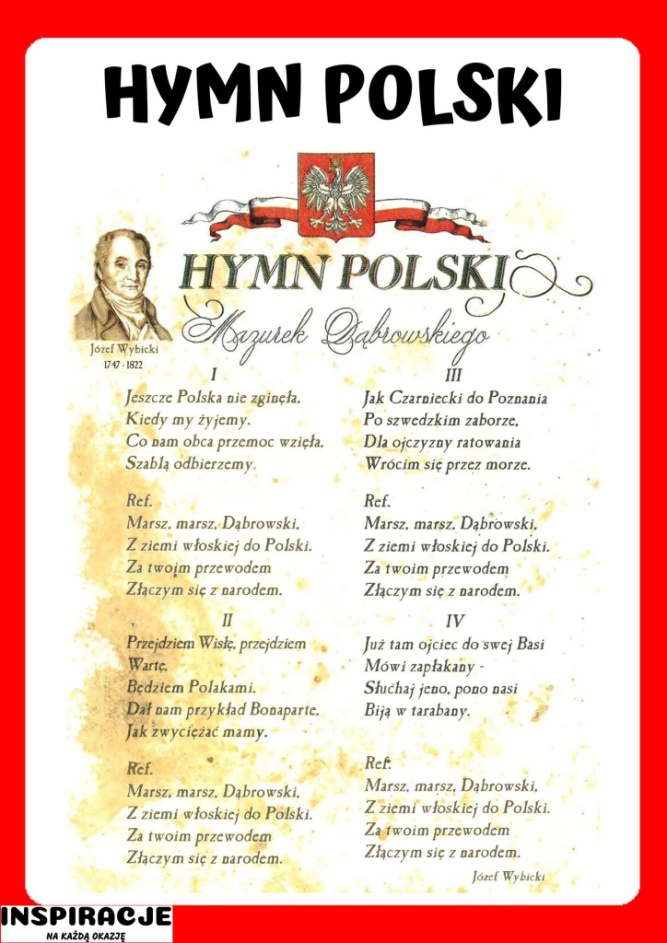 A pod tym linkiem możecie przypomnieć sobie hymn Polskihttps://m.youtube.com/watch?v=ioUutRw9WeQAby jeszcze bardziej usystematyzować sobie swoją wiedzę o Polsce możecie otworzyć link poniżej https://view.genial.ly/5ea0692e42b8b70da8075c08/video-presentation-polska-moja-ojczyzna?fbclid=IwAR3-ktROgW4CzpUTQORF5mDbUXCzHA_tzINNJfMvC4egV-8ZTlEaywB3iGcPrzedstawiam Wam także propozycję wykonania godła Polski według moich propozycji. Możecie wybrać jedną z nich. Do pierwszej będziecie potrzebować białe kartki, kolorowe kartki, nożyczki, ołówek, kredki, klej, papierowy talerzyk, papierowe serwetki, 1 ruchome oczko. 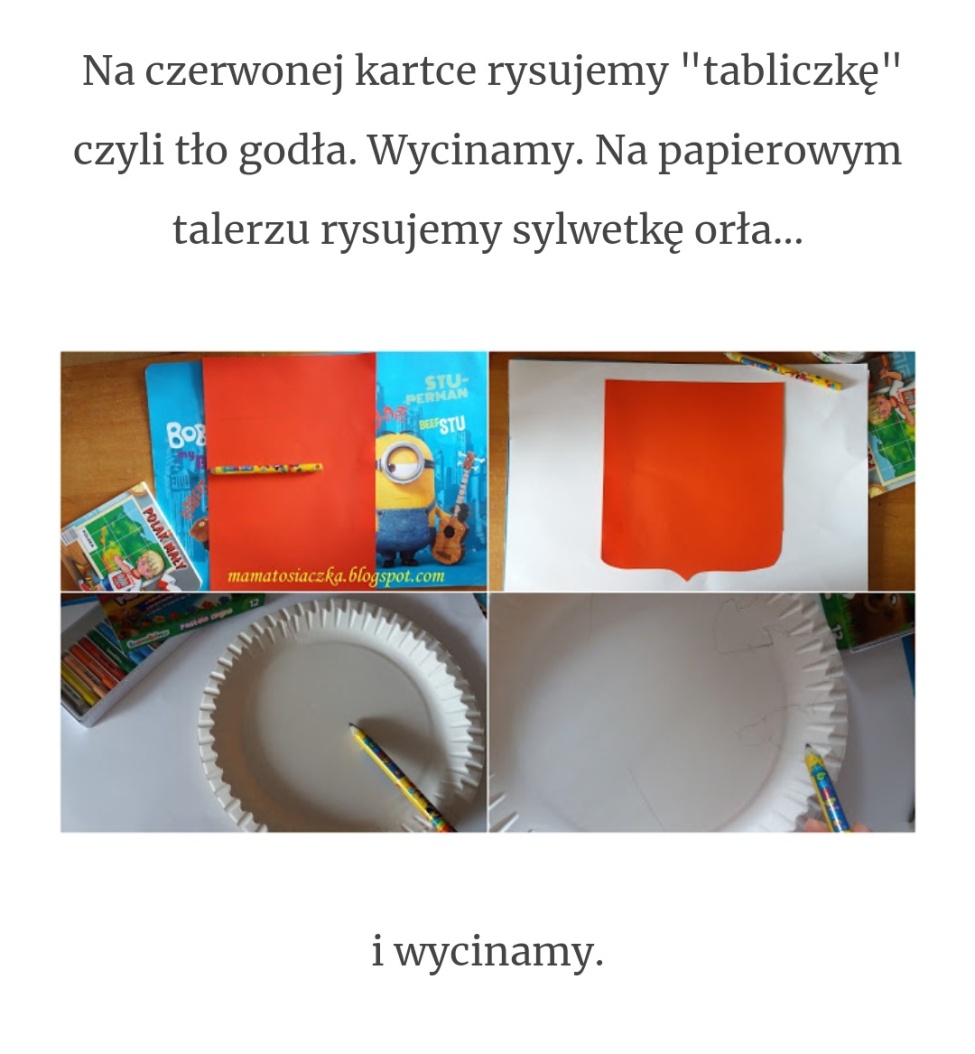 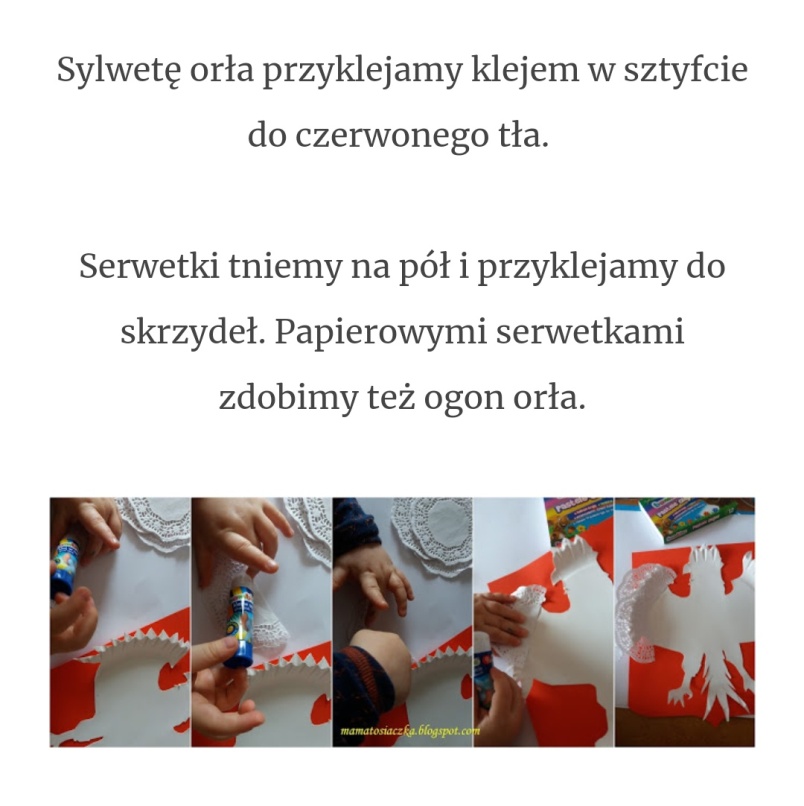 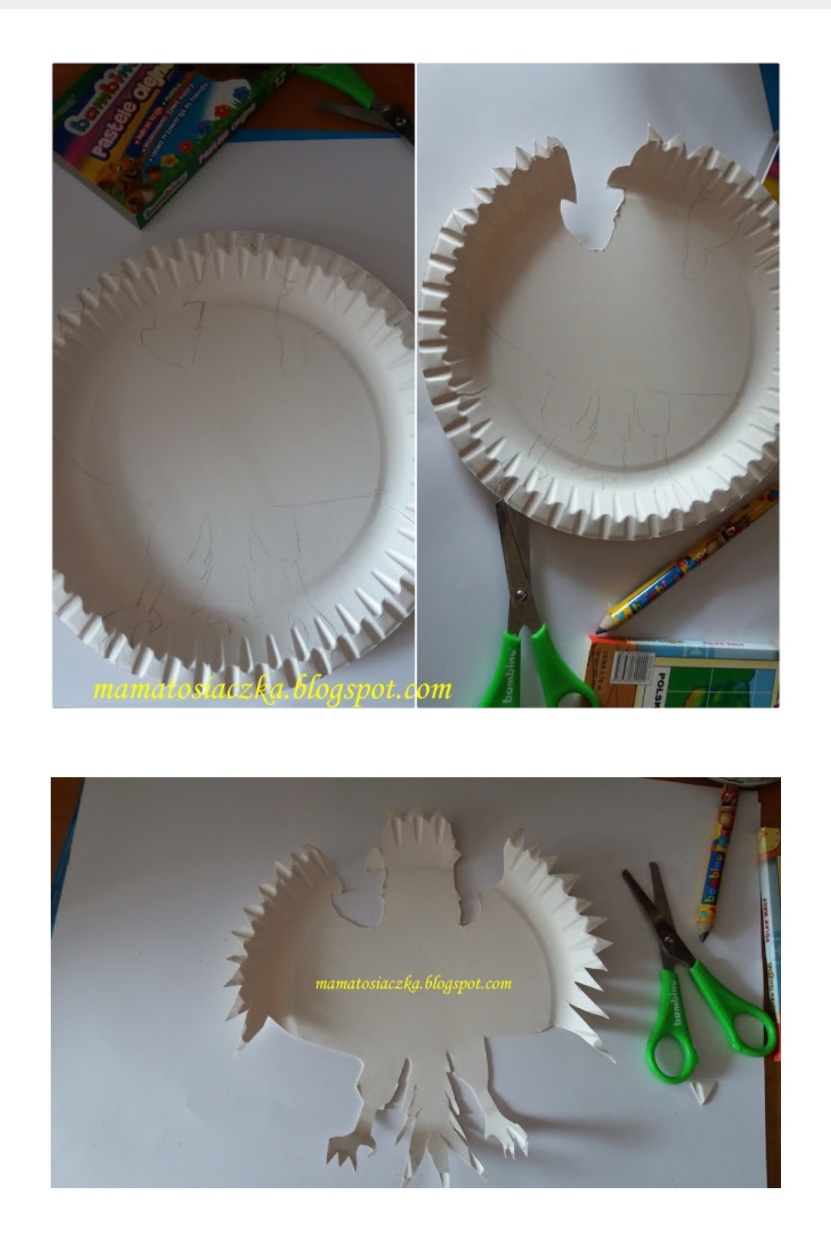 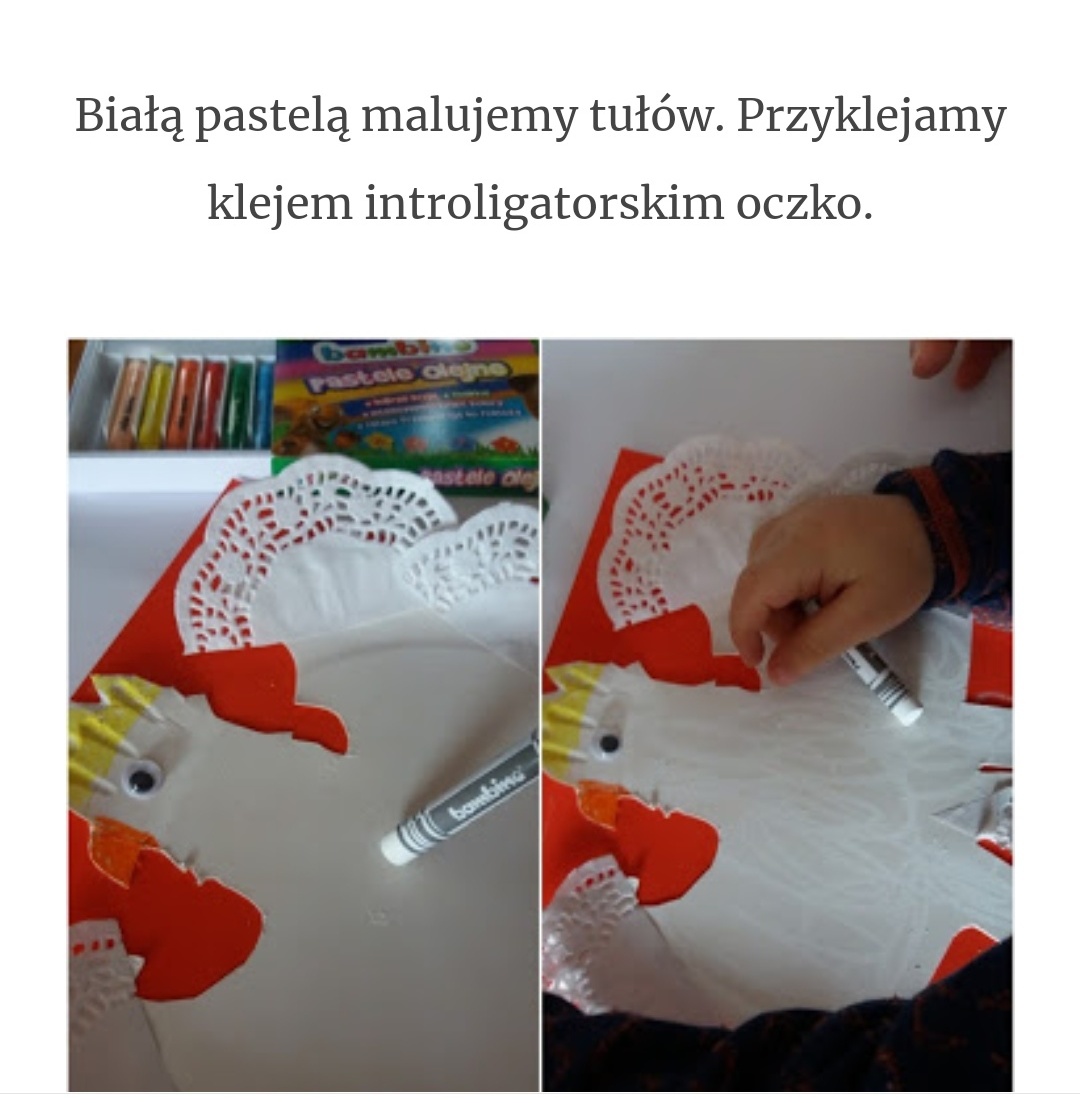 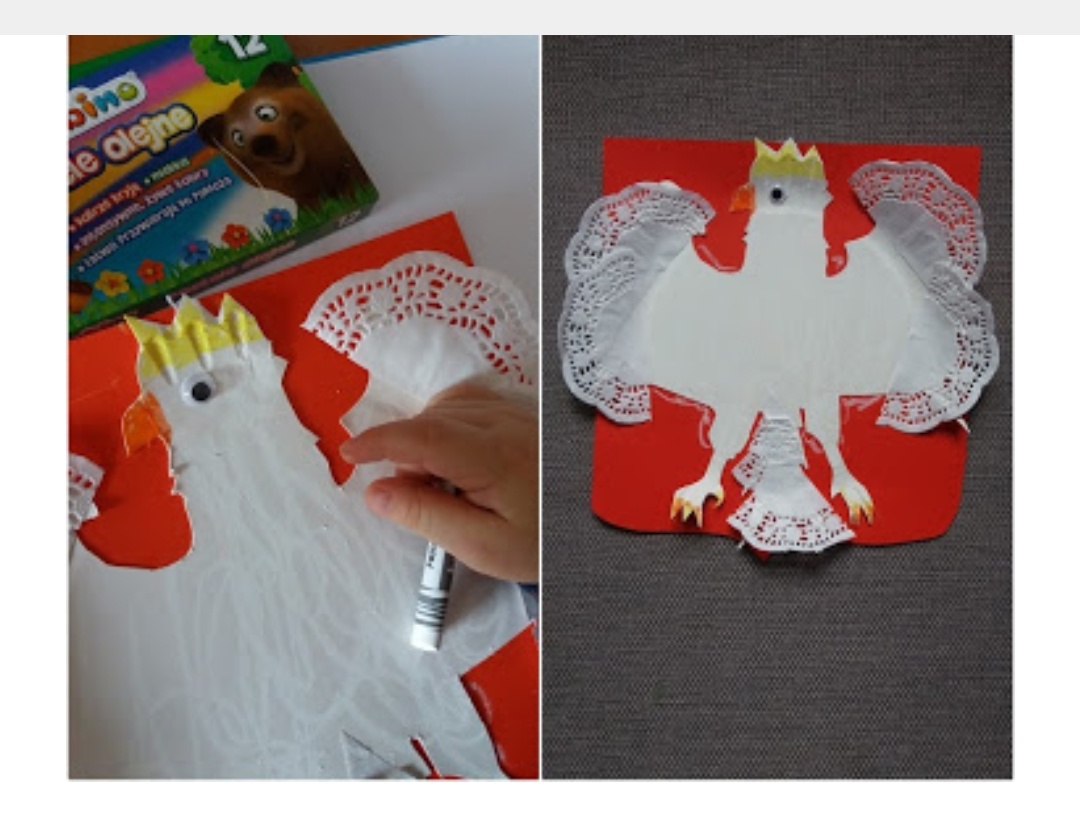 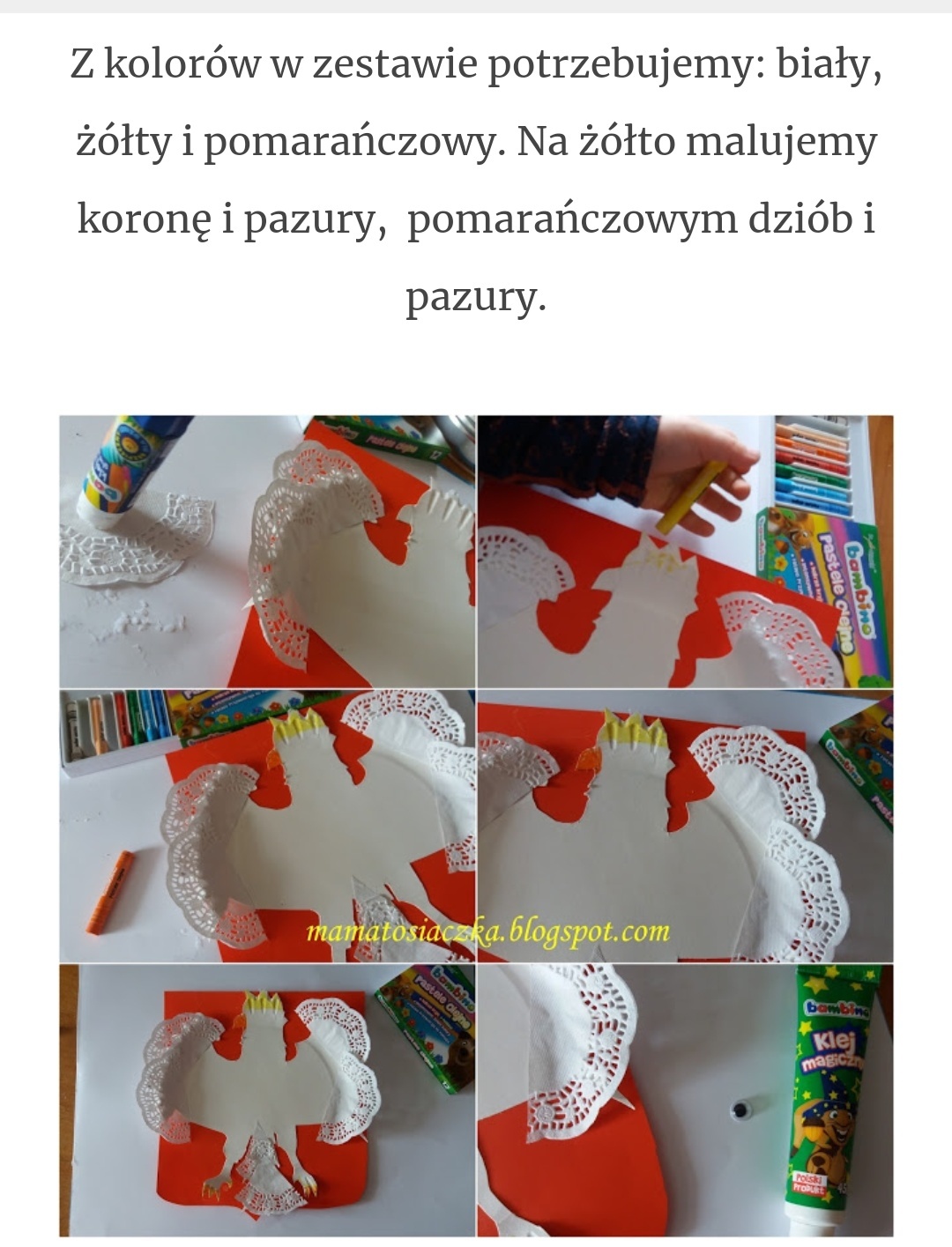 I druga propozycja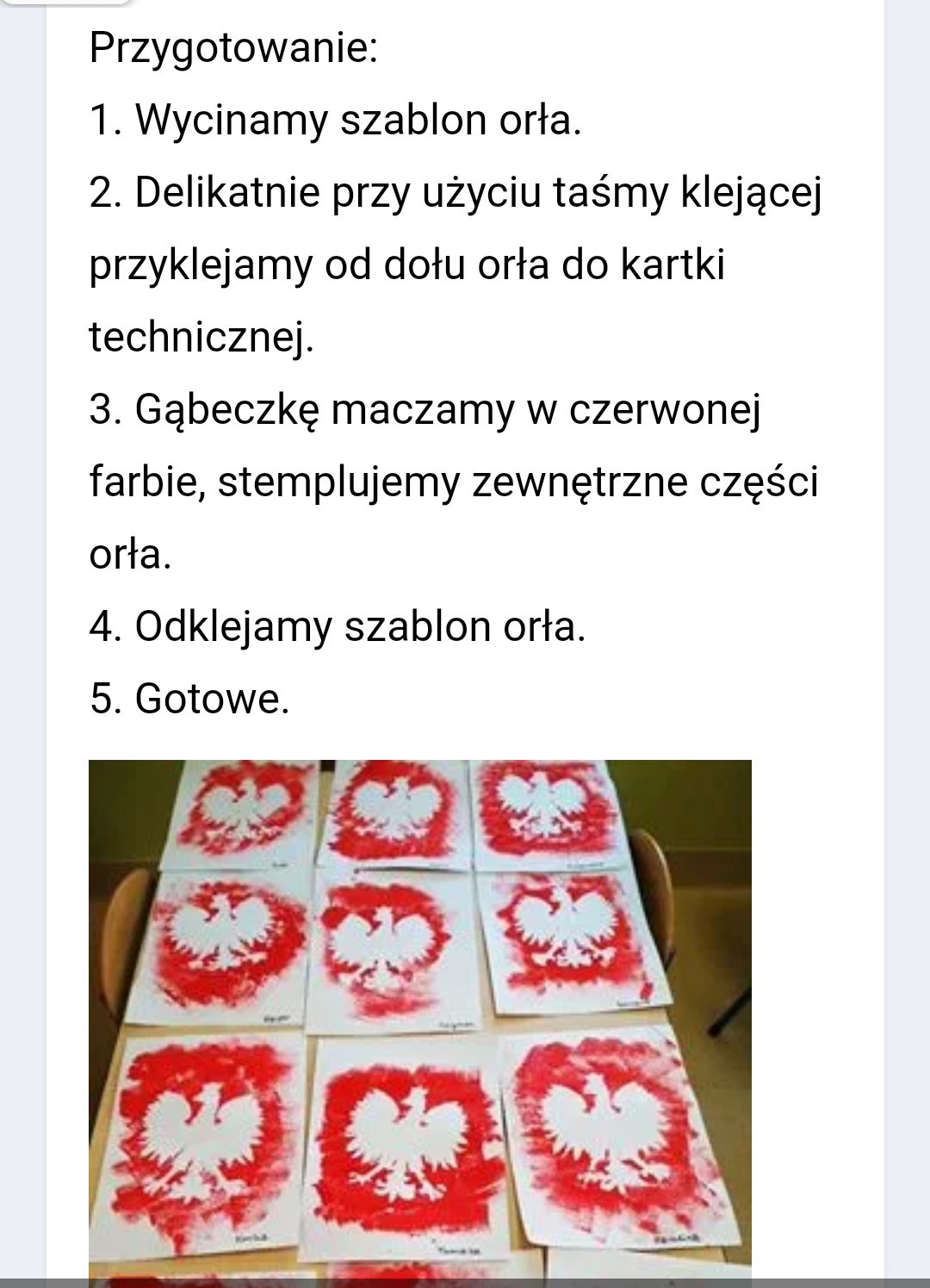 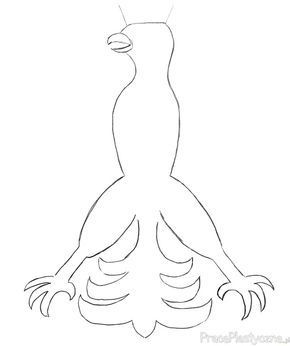 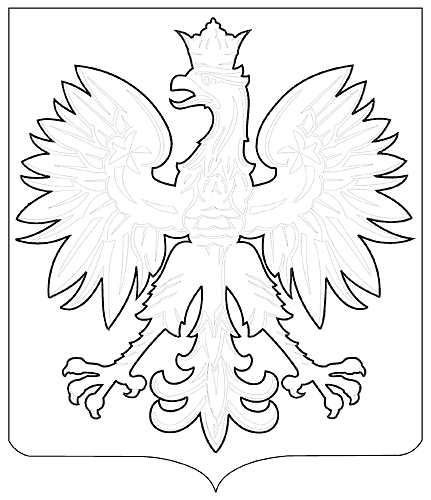 